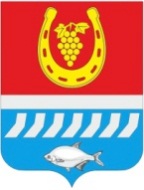 СОБРАНИЕ ДЕПУТАТОВ ЦИМЛЯНСКОГО РАЙОНАРЕШЕНИЕ12.11.2020                                            № 316                                           г. Цимлянск	В соответствии со статьей 43 Градостроительного кодекса Российской Федерации, пунктом 15 статьи 15 Федерального закона от 06.10.2003 № 131-ФЗ «Об общих принципах организации местного самоуправления в Российской Федерации», решением Собрания депутатов Цимлянского района от 13.06.2017 № 83 «Об утверждении Правил землепользования и застройки Красноярского сельского поселения Цимлянского района», Собрание депутатов Цимлянского районаРЕШИЛО:1. Назначить публичные слушания по обсуждению проектов решений Собрания депутатов Цимлянского района «Об утверждении проекта межевания территории, расположенной в ст-це Красноярской Цимлянского района на территории кадастрового квартала 61:41:0020117 в районе земельных участков 61:41:0020117:331, 61:41:0020117:335 по адресу: ст-ца Красноярская, ул. Набережная, 173 и 173-а», «Об утверждении проекта планировки территории, расположенной в ст-це Красноярской Цимлянского района на территории кадастрового квартала 61:41:0020117 в районе земельных участков 61:41:0020117:331, 61:41:0020117:335 по адресу: ст-ца Красноярская, ул. Набережная, 173 и 173-а» на 17-00 часов 24.11.2020 года. 2. Провести публичные слушания по обсуждению проектов решений Собрания депутатов Цимлянского района «Об утверждении проекта межевания территории, расположенной в ст-це Красноярской Цимлянского района на территории кадастрового квартала 61:41:0020117 в районе земельных участков 61:41:0020117:331, 61:41:0020117:335 по адресу: ст-ца Красноярская, ул. Набережная, 173 и 173-а», «Об утверждении проекта планировки территории, расположенной в ст-це Красноярской Цимлянского района на территории кадастрового квартала 61:41:0020117 в районе земельных участков 61:41:0020117:331, 61:41:0020117:335 по адресу: ст-ца Красноярская, ул. Набережная, 173 и 173-а» на территории Красноярского сельского поселения. 3. Разместить проекты решений Собрания депутатов Цимлянского района «Об утверждении проекта межевания территории, расположенной в ст-це Красноярской Цимлянского района на территории кадастрового квартала 61:41:0020117 в районе земельных участков 61:41:0020117:331, 61:41:0020117:335 по адресу: ст-ца Красноярская, ул. Набережная, 173 и 173-а», «Об утверждении проекта планировки территории, расположенной в ст-це Красноярской Цимлянского района на территории кадастрового квартала 61:41:0020117 в районе земельных участков 61:41:0020117:331, 61:41:0020117:335 по адресу: ст-ца Красноярская, ул. Набережная, 173 и 173-а» в сети Интернет на официальном сайте Администрации Цимлянского района и опубликовать в средствах массовой информации, согласно приложению. 4. Сформировать комиссию по проведению публичных слушаний в следующем составе: 5. Определить, что заявки лиц, желающих выступить на публичных слушаниях, а также замечания, предложения и поправки к обсуждаемому проекту «Об утверждении проекта межевания территории, расположенной в
ст-це Красноярской Цимлянского района на территории кадастрового квартала 61:41:0020117 в районе земельных участков 61:41:0020117:331, 61:41:0020117:335 по адресу: ст-ца Красноярская, ул. Набережная, 173 и 173-а», «Об утверждении проекта планировки территории, расположенной в ст-це Красноярской Цимлянского района на территории кадастрового квартала 61:41:0020117 в районе земельных участков 61:41:0020117:331, 61:41:0020117:335 по адресу: ст-ца Красноярская, ул. Набережная, 173 и 173-а» принимаются в Администрации Цимлянского района, расположенной по адресу: Ростовская область, г. Цимлянск, ул. Ленина 24, кабинет № 31, в рабочие дни с 8-00 до 17-00 часов до 20.11.2020 года.6. Настоящее решение вступает в силу с момента его официального опубликования. 7. Контроль за исполнением решения возложить на комиссию по аграрной политике, продовольствию и природопользованию Собрания депутатов Цимлянского района.Председатель Собрания депутатов – глава Цимлянского района					                  Л.П. ПерфиловаПриложениек решению Собрания депутатовЦимлянского района от 12.11.2020 № 316ПРОЕКТСОБРАНИЕ ДЕПУТАТОВ ЦИМЛЯНСКОГО РАЙОНАРЕШЕНИЕ__.11.2020                                        №  ___                                            г. ЦимлянскВ соответствии со статьей 43 Градостроительного кодекса Российской Федерации, пунктом 15 статьи 15 Федерального закона от 06.10.2003 № 131-ФЗ «Об общих принципах организации местного самоуправления в Российской Федерации», решением Собрания депутатов Цимлянского района от 13.06.2017 № 83 «Об утверждении Правил землепользования и застройки Красноярского сельского поселения Цимлянского района», Собрание депутатов Цимлянского районаРЕШИЛО:Утвердить проект межевания территории, расположенной в ст-це Красноярской Цимлянского района на территории кадастрового квартала 61:41:0020117 в районе земельных участков 61:41:0020117:331, 61:41:0020117:335 по адресу: ст-ца Красноярская, ул. Набережная, 173 и 173-а (прилагается).2. Настоящее решение вступает в силу с момента официального опубликования.	3. Контроль за исполнением настоящего решения возложить на постоянную комиссию по аграрной политике, продовольствию и природопользованию Собрания депутатов Цимлянского района.Председатель Собрания депутатов –глава Цимлянского района                                                               Л.П. ПерфиловаПРОЕКТСОБРАНИЕ ДЕПУТАТОВ ЦИМЛЯНСКОГО РАЙОНАРЕШЕНИЕ__.11.2020                                        №  ___                                            г. ЦимлянскВ соответствии со статьей 43 Градостроительного кодекса Российской Федерации, пунктом 15 статьи 15 Федерального закона от 06.10.2003 № 131-ФЗ «Об общих принципах организации местного самоуправления в Российской Федерации», решением Собрания депутатов Цимлянского района от 13.06.2017 № 83 «Об утверждении Правил землепользования и застройки Красноярского сельского поселения Цимлянского района», Собрание депутатов Цимлянского районаРЕШИЛО:1. Утвердить проект планировки территории, расположенной в ст-це Красноярской Цимлянского района на территории кадастрового квартала 61:41:0020117 в районе земельных участков 61:41:0020117:331, 61:41:0020117:335 по адресу: ст-ца Красноярская, ул. Набережная, 173 и 173-а (прилагается).2. Настоящее решение вступает в силу с момента официального опубликования.	3. Контроль за исполнением настоящего решения возложить на постоянную комиссию по аграрной политике, продовольствию и природопользованию Собрания депутатов Цимлянского района.Председатель Собрания депутатов –глава Цимлянского района                                                               Л.П. ПерфиловаО назначении публичных слушаний по обсуждению проектов решений Собрания депутатов Цимлянского района «Об утверждении проекта межевания территории, расположенной в ст-це Красноярской Цимлянского района на территории кадастрового квартала 61:41:0020117 в районе земельных участков 61:41:0020117:331, 61:41:0020117:335 по адресу: ст-ца Красноярская, ул. Набережная, 173 и 173-а», «Об утверждении проекта планировки территории, расположенной в ст-це Красноярской Цимлянского района на территории кадастрового квартала 61:41:0020117 в районе земельных участков 61:41:0020117:331, 61:41:0020117:335 по адресу: ст-ца Красноярская, ул. Набережная, 173 и 173-а»Председатель комиссии:Перфилова Людмила Петровна-председатель Собрания депутатов – глава Цимлянского района.Секретарь комиссии:Щегольков Никита Александрович-заведующий сектором – архитектор сектора архитектуры и Администрации Цимлянского района.Члены комиссии:Почтова ЕленаВалентиновна- заместитель главы Администрации Цимлянского района по строительству ЖКХ и архитектуре;КривенкоЕлена Владимировна-ведущий специалист (юрист) сектора юридической службы Администрации Цимлянского района.Об утверждении проекта межевания территории, расположенной в ст-це Красноярской Цимлянского района на территории кадастрового квартала 61:41:0020117 в районе земельных участков 61:41:0020117:331, 61:41:0020117:335 по адресу: ст-ца Красноярская, ул. Набережная, 173 и 173-аОб утверждении проекта планировки территории, расположенной в ст-це Красноярской Цимлянского района на территории кадастрового квартала 61:41:0020117 в районе земельных участков 61:41:0020117:331, 61:41:0020117:335 по адресу: ст-ца Красноярская, ул. Набережная, 173 и 173-а